«Новый Бор»сикт овмöдчöминсаСöвет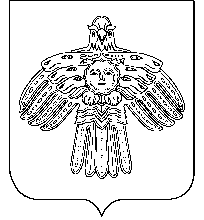 РЕШЕНИЕКЫВКÖРТÖДСоветсельского поселения«Новый Бор»от 11 ноября  2014 года                                                                    №  3-17/7                                                                      пст. Новый Бор, Республика КомиО разграничении полномочий по решениювопросов   местного  значения     сельского поселения       «Новый Бор»  в    2015   годуВ соответствии с Федеральным законом от 06 октября 2003 года № 131-ФЗ «Об общих принципах организации местного самоуправления Российской Федерации»                    Совет  сельского  поселения «Новый Бор» РЕШИЛ:Передать Совету муниципального района «Усть-Цилемский» следующие полномочия муниципального образования сельского поселения «Новый Бор»:1)  формирование бюджета сельского поселения на 2015 год и плановый период 2016 и 2017 годов,  казначейское исполнение бюджета сельского поселения в 2015 году, администрирование поступлений «Невыясненные поступления, зачисляемые в бюджеты поселений», контроль за исполнением данного бюджета;       2) определение поставщиков (подрядчиков, исполнителей) для соответствующих заказчиков;      3) полномочия контрольно-счетного органа сельского поселения «Новый Бор».2. Принять на уровень сельского поселения «Новый Бор» полномочия муниципального района   «Усть-Цилемский»   по ведению лицевых счетов муниципальных бюджетных образовательных учреждений отрасли «Образование», открытых в финансовом управлении  администрации муниципального района «Усть-Цилемский».3. Главе сельского поселения «Новый Бор» заключить соглашения о передаче полномочий согласно пунктам 1,2 настоящего решения. 4. Передать полномочия контрольно-счетного органа сельского поселения «Новый Бор» по осуществлению внешнего муниципального финансового контроля Контрольно-счетной палате муниципального района «Усть-Цилемский».Совету сельского поселения «Новый Бор» заключить соглашение с Контрольно-счетной палатой муниципального района «Усть-Цилемский» о передаче полномочий по осуществлению внешнего муниципального финансового контроля.5. Решение вступает в силу со дня принятия.Глава сельского поселения«Новый Бор»	                                                                           Г.Г. Идамкин